.No tags. No Restarts. You're Welcome.Back, Touch, Forward, Touch, Back, Touch, Forward, ½ BackOption: On counts 1-2 and 5-6, slightly lean body backwards.Back, Touch, Forward, ¼ Side, Behind, Side, Cross, PointFront, Side, Behind, Point, Cross, ¼ Back, ¼ Side, CrossSide, Together, Lock Shuffle Forward, Rock Forward, Recover, Lock Shuffle BackEnding: You will be facing 9:00 ready to start a new wall.Replace the first two counts of the dance with: Step R back, touch L toe slightly fwd (bend both knees) as you 'sit back' onto R.(open/ angle body to 12:00)CHOREOGRAPHED FOR MY ONLINE 'LOCKDOWN LINE DANCING' CLASSES.Stay healthy, stay safe & keep dancin'Special thanks to Jo Thompson-Szymanski for her guidance, suggestions and reassurance.Maddisonglover94@gmail.comwww.linedancewithillawarra.com/maddison-gloverFacebook: Maddison Glover Line DanceFacebook: Illawarra Country BootscootersLast Update - 2 Sept. 2021Cold Heart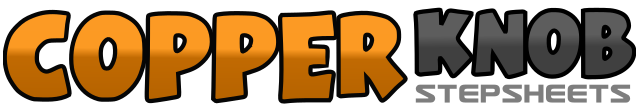 .......Count:32Wall:4Level:Improver.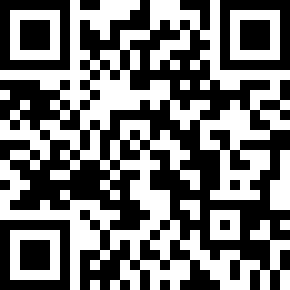 Choreographer:Maddison Glover (AUS) - August 2021Maddison Glover (AUS) - August 2021Maddison Glover (AUS) - August 2021Maddison Glover (AUS) - August 2021Maddison Glover (AUS) - August 2021.Music:Cold Heart (PNAU Remix) - Elton John & Dua LipaCold Heart (PNAU Remix) - Elton John & Dua LipaCold Heart (PNAU Remix) - Elton John & Dua LipaCold Heart (PNAU Remix) - Elton John & Dua LipaCold Heart (PNAU Remix) - Elton John & Dua Lipa........1,2,3,4Step R back, touch L together, step L fwd, touch R together5,6,7,8Step R back, touch L toe together, step L fwd, make ½ turn L stepping back on R                                                                                                                              (6:00)1,2,3,4Step L back, touch R together, step R fwd, turn ¼ R stepping L to L side           (9:00)5,6,7,8Cross R behind L, step L to L side, cross R over L, point L to L side (slightly angle body to 11:30)                                                                                                     (11:30)1,2,3,4Cross L over R, step R to R side, cross L behind R, point R to R side (slightly angle body to 7:30)                                                                                                         7:305,6,7,8Cross R over L, turn ¼ R stepping L back (12:00), turn ¼ R stepping R to R side (3:00), cross L over R                                                                                           3:001,2,3&4Step R to R side, step L together, step R fwd, lock L behind R, step R fwd5,6,7&8Rock L fwd, recover weight back onto R, step L back, cross R over L, step L back